LAMPIRAN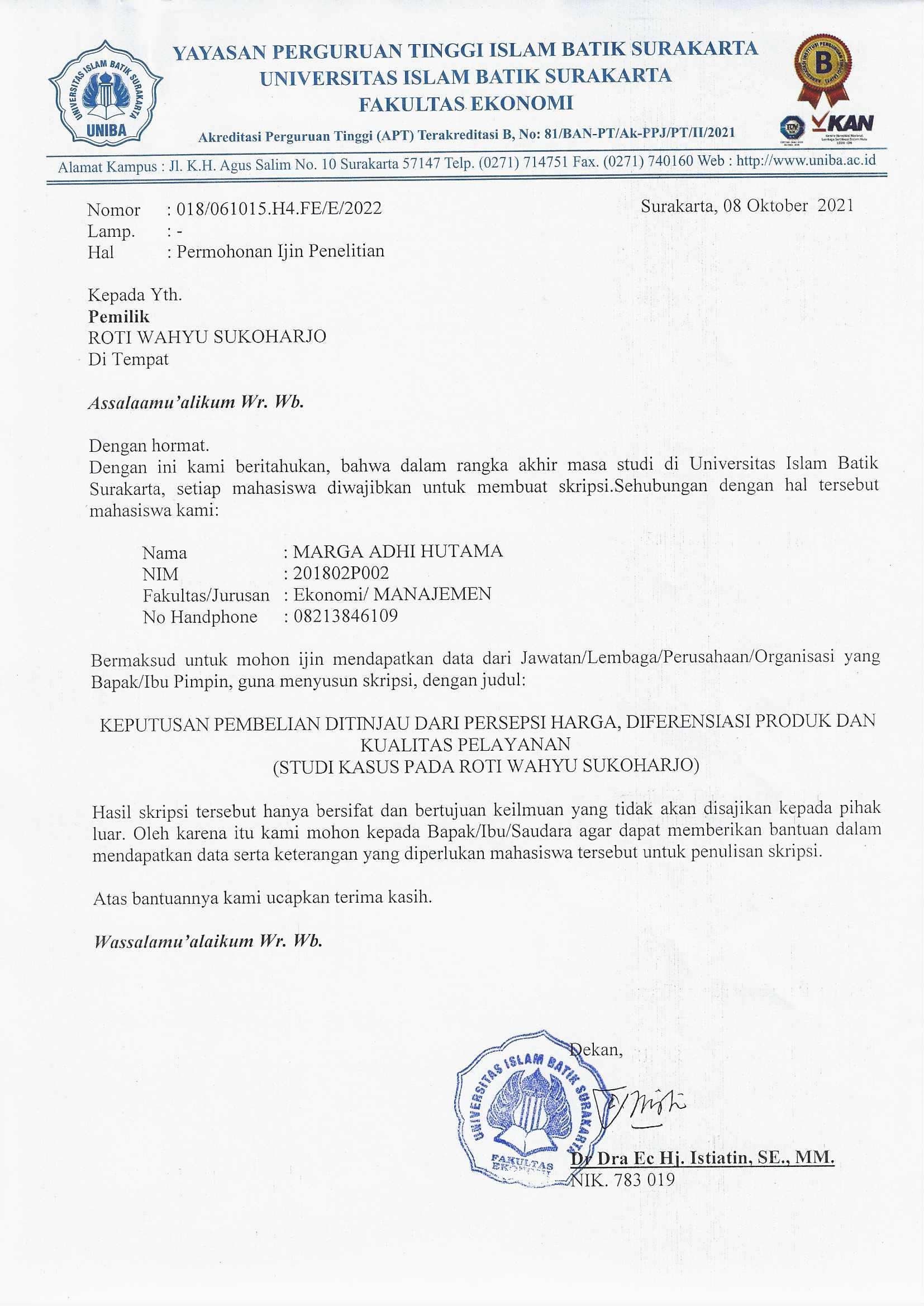 	Lampiran 1. Kuesioner Penelitian Tabel 1.Kisi-kisi Pembentuk Angket ANGKET / KUESIONERYth.Saudara/i/ RespondenDi TempatDengan Hormat,Saya sebagai mahasiswa Program Manajemen Jurusan Ekonomi yang sedang menyusun skripsi dengan judul “KEPUTUSAN PEMBELIAN ROTI WAHYU DITINJAU DARI PERSEPSI HARGA, DIFERENSIASI PRODUK DAN KUALITAS PELAYANAN”. Skripsi tersebut merupakan salah satu syarat yang harus dipenuhi untuk memperoleh gelar Sarjana Ekonomi.Keterkaian dengan hal tersebut saya mohon dengan hormat bantuan bapak/ibu/sdr/i untuk mengisi angket secara lengkap dan jujur sesuai dengan keadaan yang sebenarnya. Jawaban bapak/ibu akan saya rahasiakan, dan saya olah hanya untuk kepentingan studi.Demikian permohonan saya, atas kesediaan dan kerjasamanya, saya ucapkan terima kasih.         Hormat saya,         Marga Adhi Hutama                                                                                                 NIM. 201802P002KUESIONER Petunjuk pengisian kuesioner: Bacalah instruksi umum yang diberikan di awal pertanyaan. Jawablah seluruh pertanyaan, tanpa ada yang terlewati.Identitas Responden Isikan jawaban Anda pada tempat yang sudah disediakan dan beri tanda (X) pada jawaban yang Anda pilih. Jenis kelaminLaki-laki Perempuan Usia (tahun): < 30 tahun 30 – 39 tahun40 – 49 tahun50 – 60 tahun> 60 tahunPendapatan perbulan Rp. Kurang dari 2 juta 2 – 3,9 juta4 – 4,9 jutaDiatas 5 jutaProfesi Pelajar/Mahasiswa Wiraswasta Pegawai Swasta PNSLain-lain: .................Pernyataan-pernyataan di bawah ini adalah untuk mengetahui atribut atau indikator keputusan pembelian, Persepsi Harga, Deferensiasi Kualitas, dan kualitas pelayanan. Berilah tanda (X) pada jawaban yang anda pilih. 1 = Sangat Tidak Setuju 2 = Tidak Setuju 3 = Cukup 4 = Setuju 5 = Sangat Setuju Kepuasan Pembelian Persepsi Harga Diferensiasi produk Kualitas Pelayanan Lampiran 2. Data Uji Coba Kuesioner (30 Orang)Lampiran 3. Uji Validitas dan Reliabilitas Keputusan Pembelian (KP)  CorrelationsReliabilityScale: ALL VARIABLESPersepsi Harga (PH)CorrelationsReliabilityScale: ALL VARIABLESDiferensiasi Produk (DP)CorrelationsReliabilityScale: ALL VARIABLESKualitas Pelayanan (SQ)CorrelationsReliabilityScale: ALL VARIABLESRekap Hasil Veliditas dan ReliabilitasHasil Uji Validitas Untuk Variabel Keputusan Pembelian (KP)Sumber : Data yang diolah, Oktober 2021.Hasil Uji Validitas Untuk Variabel Persepsi Harga (PH)Sumber : Data yang diolah, Oktober 2021.Hasil Uji Validitas Untuk Variabel Diferensiasi Produk (DP)Sumber : Data yang diolah, Oktober 2021.Hasil Uji Validitas Untuk Variabel Kualitas Pelayanan (SQ)Sumber : Data yang diolah, Oktober 2021.Hasil Uji ReliabilitasSumber : Data yang diolah, Oktober 2021.Lampiran 4.Data Karakteristik Penelitian Frekuensi Karakteristik RespondenFrequenciesFrequency Table Lampiran 5. Data Penelitian SummarizeLampiran 6. Uji Asumsi KlasikRegressionHasil Uji NormalitasDescriptivesLampiran 7. Hasil Analisis Regresi Linier BergandaRegressionNoVariabelIndikatorKisi-kisi1Keputusan konsumen  mengenai preferensi atas merek-merek yang ada di dalam kumpulan pilihan.Pilihan Produk Pilihan MerkPilihan Dealer Jumlah pembelian Metode pembayaran (Khasanah dan Arifin, 2017)Putusan konsumen sesuai dengan pilihan produkKonsumen memutuskan produk lebih baik dari produk sejenis Produk sesuai dengan keinginan nasabahPutusan membelin produk sesuai dengan kenginannya Pembayaran produk sederhana dan mudah2.Persepsi harga merupakan pendapat atau asumsi seorang konsumen tentang harga atau sejumlah uang yang dibebankan untuk membeli di Roti Wahyu.Pelanggan membayar harga yang wajar Ketepatan penetapan harga Kewajaran kebijakan harga Perubahan harga sesuai dengan etika Harga dapat diterima oleh pelanggan (Herawaty et al, 2016).Konsumen mendapatkan produk dengan harga yang sesuai. Pelanggan mendapatkan produk sesuai harga yang dibayarkan. Kebijakan harga produk sesuai kewajaran.Perubahan harga sesuai produk yang dijual.Harga dapat diterima oleh pelanggan.3.Diferensiasi produk Keragaman produk adalah kumpulan semua produk dan barang yang ditawarkan untuk dijualoleh penjual tertentu.Ukuran produk yang beragam Jenis produk yang beragamBahan produk yang beragamDesain produk yang beragamKualitas produk yang beragam (Dewi dan Sindarko, 2018) Konsumen membeli karena produk yang ditawarkan bervariasi.Konsumen membeli karena karena jenis produknya beragamKonsumen membeli karena bahan produk yang beragamKonsumen membeli produk karena desain produk yang beragamKonsumen membeli produk karena produknya berkualitas. 4.Kualitas pelayanan merupakan tingkat keunggulan (excellence) yang diharapkan dan pengendalian atas keunggulan tersebut untuk memenuhi keinginan pelanggan.Tangibles (bukti fisik)Reliabilitity (kehandalan)  Responsiveness (daya tanggap)Assurance (Jaminan)Empathy (empaty)(Santoso, 2019)Jumlah karyawan memadai Kehandalan karyawan dalam melayani pelangganKaryawan tanggap terhadap kebutuhan konsumenKaryawan memberikan kepercayaan terhadap produk yang dijualnyaKaryawan mampu melayani konsumen dengan penuh perhatian.NoPernyataan SSSNTSSTS1.Keputusan konsumen dalam membeli produk Roti Wahyu sesuai dengan pilihannya2.Konsumen memutuskan membeli produk Roti Wahyu lebih baik dari produk sejenis3.Produk-produk Roti Wakyu sesuai dengan keinginan konsumen4.Keputusan membeli produk Roti Wahyu sesuai dengan kenginannya5.Pembayaran produk Roti Wahyu sederhana dan mudah.NoPernyataan SSSNTSSTS1.Konsumen mendapatkan produk Roti Wahyu dengan harga yang sesuai. 2.Pelanggan mendapatkan produk Roti Wahyu sesuai harga yang dibayarkan.3.Kebijakan harga produk Roti Wahyu sesuai kewajaran.4.Perubahan harga sesuai produk Roti Wahyu yang dijual5.Harga produksi Roti Wahyu dapat diterima oleh pelanggan.NoPernyataan SSSNTSSTS1.Konsumen membeli karena produk Roti Wahyu yang ditawarkan bervariasi. 2.Konsumen membeli Roti Wahyu karena karena jenis produknya beragam3.Konsumen membeli Roti Wahyu karena bahan produk yang beragam4.Konsumen membeli produk Roti Wahyu karena desain produk yang beragam5.Konsumen membeli produk Roti Wahyu karena produknya berkualitasNoPernyataan SSSNTSSTS1.Jumlah karyawan Roti Wahyu memadai 2.Karyawan Roti Wahyu memiliki kehandalan dalam melayani pelanggan3.Karyawan Roti Wahyu tanggap terhadap kebutuhan konsumen4.Karyawan Roti Wahyu memberikan kepercayaan terhadap produk yang dijualnya5.Karyawan Roti Wahyu mampu melayani konsumen dengan penuh perhatian.RespKEPUTUSAN PEMBELIANKEPUTUSAN PEMBELIANKEPUTUSAN PEMBELIANKEPUTUSAN PEMBELIANKEPUTUSAN PEMBELIANKEPUTUSAN PEMBELIANPERSEPSI HARGAPERSEPSI HARGAPERSEPSI HARGAPERSEPSI HARGAPERSEPSI HARGAPERSEPSI HARGAPERSEPSI HARGAPERSEPSI HARGAPERSEPSI HARGAPERSEPSI HARGAPERSEPSI HARGADEFERENSIASI PRODUKDEFERENSIASI PRODUKDEFERENSIASI PRODUKDEFERENSIASI PRODUKDEFERENSIASI PRODUKDEFERENSIASI PRODUKDEFERENSIASI PRODUKDEFERENSIASI PRODUKDEFERENSIASI PRODUKDEFERENSIASI PRODUKDEFERENSIASI PRODUKDEFERENSIASI PRODUKDEFERENSIASI PRODUKKUALITAS PELAYANANKUALITAS PELAYANANKUALITAS PELAYANANKUALITAS PELAYANANKUALITAS PELAYANANKUALITAS PELAYANANKUALITAS PELAYANANKUALITAS PELAYANANKUALITAS PELAYANANKUALITAS PELAYANANKUALITAS PELAYANANKUALITAS PELAYANANKUALITAS PELAYANANRespKP1KP2KP3KP4KP5JMPH1PH2PH2PH3PH3PH4PH4PH5PH5JMJMDP1DP1DP2DP2DP3DP3DP3DP4DP4DP5DP5JMJMSQ1SQ1SQ2SQ2SQ2SQ3SQ3SQ4SQ4SQ_5SQ_5JMLJML144444204445544552222554444444442121555554455442323234343175555533442222445555544442222443335555442121344444204444444442020555544444552323445554455552323445443205554444442222554444455552323555555555552525544545225444455442222444444444442020444444455552222655555254445555442222444444444442020554445555552424744444204444444442020333322222221212333334433551818844343184444444552121555555555552525555555555552525933233143222222331212554444444442121555554455552424105555525555555555252555444445544222255444445544222211444542144444444420204433222334416165555544444422221254333184445544552222444444444442020554444444442121133333214322334444161644444443344191933333443344171714443531944444444420205555444445523234455544554422221533232134443344331818553333333331717444443355331919164454522544445544222255445555555242444555555555242417333341633333334416164444444333318184444444444420201854555244555555552424445555544442222555555544552424194444420444333344181844443333333171733444445544202020555552555544445523235555555333321215555555555525252144442184333333441717555555555442424443333344441818225533521555333355212155554445555242455555554455242423555452455555444423235555555555525255555555555525252454545235445555442323555555555552525554444455442222255555525555555555252544444444444202044444444444202026443331755555555525254444555554422224455555445523232744444204444444442020443344433331717333333333331515284434318455554444222255555555544242444333334444181829443331734433333316164444555445522224444455555523233055545245555544442323554444444332020334444444441919CorrelationsCorrelationsCorrelationsCorrelationsCorrelationsCorrelationsCorrelationsCorrelationsKP_1KP_2KP_3KP_4KP_5JML_1KP_1Pearson Correlation1.811**.693**.492**.695**.855**KP_1Sig. (2-tailed).000.000.006.000.000KP_1N303030303030KP_2Pearson Correlation.811**1.650**.545**.607**.823**KP_2Sig. (2-tailed).000.000.002.000.000KP_2N303030303030KP_3Pearson Correlation.693**.650**1.684**.798**.921**KP_3Sig. (2-tailed).000.000.000.000.000KP_3N303030303030KP_4Pearson Correlation.492**.545**.684**1.501**.748**KP_4Sig. (2-tailed).006.002.000.005.000KP_4N303030303030KP_5Pearson Correlation.695**.607**.798**.501**1.879**KP_5Sig. (2-tailed).000.000.000.005.000KP_5N303030303030JML_1Pearson Correlation.855**.823**.921**.748**.879**1JML_1Sig. (2-tailed).000.000.000.000.000JML_1N303030303030**. Correlation is significant at the 0.01 level (2-tailed).**. Correlation is significant at the 0.01 level (2-tailed).**. Correlation is significant at the 0.01 level (2-tailed).**. Correlation is significant at the 0.01 level (2-tailed).**. Correlation is significant at the 0.01 level (2-tailed).**. Correlation is significant at the 0.01 level (2-tailed).**. Correlation is significant at the 0.01 level (2-tailed).**. Correlation is significant at the 0.01 level (2-tailed).Case Processing SummaryCase Processing SummaryCase Processing SummaryCase Processing SummaryN%CasesValid30100.0CasesExcludeda0.0CasesTotal30100.0a. Listwise deletion based on all variables in the procedure.a. Listwise deletion based on all variables in the procedure.a. Listwise deletion based on all variables in the procedure.a. Listwise deletion based on all variables in the procedure.Reliability StatisticsReliability StatisticsCronbach's AlphaN of Items.8146Item StatisticsItem StatisticsItem StatisticsItem StatisticsMeanStd. DeviationNKP_14.17.69930KP_24.13.62930KP_33.87.97330KP_43.97.71830KP_53.871.04230JML_120.003.46430Item-Total StatisticsItem-Total StatisticsItem-Total StatisticsItem-Total StatisticsItem-Total StatisticsScale Mean if Item DeletedScale Variance if Item DeletedCorrected Item-Total CorrelationCronbach's Alpha if Item DeletedKP_135.8340.213.823.785KP_235.8741.223.790.794KP_336.1336.533.894.754KP_436.0341.068.697.796KP_536.1336.395.837.757JML_120.0012.0001.000.892CorrelationsCorrelationsCorrelationsCorrelationsCorrelationsCorrelationsCorrelationsCorrelationsPH_1PH_2PH_3PH_4PH_5JML_2PH_1Pearson Correlation1.757**.575**.506**.441*.814**PH_1Sig. (2-tailed).000.001.004.015.000PH_1N303030303030PH_2Pearson Correlation.757**1.678**.420*.474**.839**PH_2Sig. (2-tailed).000.000.021.008.000PH_2N303030303030PH_3Pearson Correlation.575**.678**1.693**.536**.885**PH_3Sig. (2-tailed).001.000.000.002.000PH_3N303030303030PH_4Pearson Correlation.506**.420*.693**1.430*.769**PH_4Sig. (2-tailed).004.021.000.018.000PH_4N303030303030PH_5Pearson Correlation.441*.474**.536**.430*1.691**PH_5Sig. (2-tailed).015.008.002.018.000PH_5N303030303030JML_2Pearson Correlation.814**.839**.885**.769**.691**1JML_2Sig. (2-tailed).000.000.000.000.000JML_2N303030303030**. Correlation is significant at the 0.01 level (2-tailed).**. Correlation is significant at the 0.01 level (2-tailed).**. Correlation is significant at the 0.01 level (2-tailed).**. Correlation is significant at the 0.01 level (2-tailed).**. Correlation is significant at the 0.01 level (2-tailed).**. Correlation is significant at the 0.01 level (2-tailed).**. Correlation is significant at the 0.01 level (2-tailed).**. Correlation is significant at the 0.01 level (2-tailed).*. Correlation is significant at the 0.05 level (2-tailed).*. Correlation is significant at the 0.05 level (2-tailed).*. Correlation is significant at the 0.05 level (2-tailed).*. Correlation is significant at the 0.05 level (2-tailed).*. Correlation is significant at the 0.05 level (2-tailed).*. Correlation is significant at the 0.05 level (2-tailed).*. Correlation is significant at the 0.05 level (2-tailed).*. Correlation is significant at the 0.05 level (2-tailed).Case Processing SummaryCase Processing SummaryCase Processing SummaryCase Processing SummaryN%CasesValid30100.0CasesExcludeda0.0CasesTotal30100.0a. Listwise deletion based on all variables in the procedure.a. Listwise deletion based on all variables in the procedure.a. Listwise deletion based on all variables in the procedure.a. Listwise deletion based on all variables in the procedure.Reliability StatisticsReliability StatisticsCronbach's AlphaN of Items.8066Item StatisticsItem StatisticsItem StatisticsItem StatisticsMeanStd. DeviationNPH_14.27.69130PH_24.17.83430PH_34.10.88530PH_44.00.78830PH_54.20.61030JML_220.733.07330Item-Total StatisticsItem-Total StatisticsItem-Total StatisticsItem-Total StatisticsItem-Total StatisticsScale Mean if Item DeletedScale Variance if Item DeletedCorrected Item-Total CorrelationCronbach's Alpha if Item DeletedPH_137.2031.338.770.775PH_237.3029.872.791.761PH_337.3728.930.847.748PH_437.4730.947.708.774PH_537.2732.961.634.794JML_220.739.4441.000.860CorrelationsCorrelationsCorrelationsCorrelationsCorrelationsCorrelationsCorrelationsCorrelationsDP_1DP_2DP_3DP_4DP_5JML_4DP_1Pearson Correlation1.488**.397*.602**.484**.697**DP_1Sig. (2-tailed).006.030.000.007.000DP_1N303030303030DP_2Pearson Correlation.488**1.721**.583**.551**.815**DP_2Sig. (2-tailed).006.000.001.002.000DP_2N303030303030DP_3Pearson Correlation.397*.721**1.673**.503**.824**DP_3Sig. (2-tailed).030.000.000.005.000DP_3N303030303030DP_4Pearson Correlation.602**.583**.673**1.751**.899**DP_4Sig. (2-tailed).000.001.000.000.000DP_4N303030303030DP_5Pearson Correlation.484**.551**.503**.751**1.820**DP_5Sig. (2-tailed).007.002.005.000.000DP_5N303030303030JML_4Pearson Correlation.697**.815**.824**.899**.820**1JML_4Sig. (2-tailed).000.000.000.000.000JML_4N303030303030**. Correlation is significant at the 0.01 level (2-tailed).**. Correlation is significant at the 0.01 level (2-tailed).**. Correlation is significant at the 0.01 level (2-tailed).**. Correlation is significant at the 0.01 level (2-tailed).**. Correlation is significant at the 0.01 level (2-tailed).**. Correlation is significant at the 0.01 level (2-tailed).**. Correlation is significant at the 0.01 level (2-tailed).**. Correlation is significant at the 0.01 level (2-tailed).*. Correlation is significant at the 0.05 level (2-tailed).*. Correlation is significant at the 0.05 level (2-tailed).*. Correlation is significant at the 0.05 level (2-tailed).*. Correlation is significant at the 0.05 level (2-tailed).*. Correlation is significant at the 0.05 level (2-tailed).*. Correlation is significant at the 0.05 level (2-tailed).*. Correlation is significant at the 0.05 level (2-tailed).*. Correlation is significant at the 0.05 level (2-tailed).Case Processing SummaryCase Processing SummaryCase Processing SummaryCase Processing SummaryN%CasesValid30100.0CasesExcludeda0.0CasesTotal30100.0a. Listwise deletion based on all variables in the procedure.a. Listwise deletion based on all variables in the procedure.a. Listwise deletion based on all variables in the procedure.a. Listwise deletion based on all variables in the procedure.Reliability StatisticsReliability StatisticsCronbach's AlphaN of Items.8096Item StatisticsItem StatisticsItem StatisticsItem StatisticsMeanStd. DeviationNDP_14.50.57230DP_24.23.67930DP_34.17.83430DP_44.03.85030DP_54.03.80930JML_420.973.06830Item-Total StatisticsItem-Total StatisticsItem-Total StatisticsItem-Total StatisticsItem-Total StatisticsScale Mean if Item DeletedScale Variance if Item DeletedCorrected Item-Total CorrelationCronbach's Alpha if Item DeletedDP_137.4333.082.644.799DP_237.7031.321.772.779DP_337.7729.909.772.766DP_437.9028.990.867.752DP_537.9030.162.769.768JML_420.979.4131.000.870CorrelationsCorrelationsCorrelationsCorrelationsCorrelationsCorrelationsCorrelationsCorrelationsSQ_1SQ_2SQ_3SQ_4SQ_5JML_5SQ_1Pearson Correlation1.610**.421*.497**.360.767**SQ_1Sig. (2-tailed).000.020.005.051.000SQ_1N303030303030SQ_2Pearson Correlation.610**1.549**.506**.516**.843**SQ_2Sig. (2-tailed).000.002.004.003.000SQ_2N303030303030SQ_3Pearson Correlation.421*.549**1.353.752**.790**SQ_3Sig. (2-tailed).020.002.056.000.000SQ_3N303030303030SQ_4Pearson Correlation.497**.506**.3531.277.690**SQ_4Sig. (2-tailed).005.004.056.139.000SQ_4N303030303030SQ_5Pearson Correlation.360.516**.752**.2771.740**SQ_5Sig. (2-tailed).051.003.000.139.000SQ_5N303030303030JML_5Pearson Correlation.767**.843**.790**.690**.740**1JML_5Sig. (2-tailed).000.000.000.000.000JML_5N303030303030**. Correlation is significant at the 0.01 level (2-tailed).**. Correlation is significant at the 0.01 level (2-tailed).**. Correlation is significant at the 0.01 level (2-tailed).**. Correlation is significant at the 0.01 level (2-tailed).**. Correlation is significant at the 0.01 level (2-tailed).**. Correlation is significant at the 0.01 level (2-tailed).**. Correlation is significant at the 0.01 level (2-tailed).**. Correlation is significant at the 0.01 level (2-tailed).*. Correlation is significant at the 0.05 level (2-tailed).*. Correlation is significant at the 0.05 level (2-tailed).*. Correlation is significant at the 0.05 level (2-tailed).*. Correlation is significant at the 0.05 level (2-tailed).*. Correlation is significant at the 0.05 level (2-tailed).*. Correlation is significant at the 0.05 level (2-tailed).*. Correlation is significant at the 0.05 level (2-tailed).*. Correlation is significant at the 0.05 level (2-tailed).Case Processing SummaryCase Processing SummaryCase Processing SummaryCase Processing SummaryN%CasesValid30100.0CasesExcludeda0.0CasesTotal30100.0a. Listwise deletion based on all variables in the procedure.a. Listwise deletion based on all variables in the procedure.a. Listwise deletion based on all variables in the procedure.a. Listwise deletion based on all variables in the procedure.Reliability StatisticsReliability StatisticsCronbach's AlphaN of Items.7986Item StatisticsItem StatisticsItem StatisticsItem StatisticsMeanStd. DeviationNSQ_14.27.74030SQ_24.23.77430SQ_34.23.67930SQ_44.47.68130SQ_54.40.62130JML_521.602.68630Item-Total StatisticsItem-Total StatisticsItem-Total StatisticsItem-Total StatisticsItem-Total StatisticsScale Mean if Item DeletedScale Variance if Item DeletedCorrected Item-Total CorrelationCronbach's Alpha if Item DeletedSQ_138.9323.306.700.761SQ_238.9722.447.792.745SQ_338.9723.551.735.761SQ_438.7324.271.614.776SQ_538.8024.303.680.772JML_521.607.2141.000.824Item Pertanyaanr hitungr tableKeteranganKP_1KP_2KP_3KP_4KP_50,8550,8230,9210,7480,8790,3010,3010,3010,3010,301ValidValidValidValidValidItem Pertanyaanr hitungr tableKeteranganPH_1PH_2PH_3PH_4PH_50,8140,8340,8850,7690,6910,3010,3010,3010,3010,301ValidValidValidValidValidItem Pertanyaanr hitungr tableKeteranganDP_1DP_2DP_3DP_4DP_50,5280,7920,8720,7870,8630,3010,3010,3010,3010,301ValidValidValidValidValidItem Pertanyaanr hitungr tableKeteranganKP_1KP_2KP_3KP_4KP_50,7670,8430,7900,6900,7400,3010,3010,3010,3010,301ValidValidValidValidValidVariabelAlpha CronbachKriteriaKeteranganKeputusan PembelianPersepsi HargaDiferensiasi Produk Kualitas Pelayanan0,8140,8060,8090,798Alpha Cronbach ˃ 0,60 maka reliabelReliabelReliabelReliabelReliabelTABULASI HASIL PENELITIANTABULASI HASIL PENELITIANTABULASI HASIL PENELITIANTABULASI HASIL PENELITIANKARAKTERISTIK KONSUMEN DI ROTI WAHYU SUKOHARJOKARAKTERISTIK KONSUMEN DI ROTI WAHYU SUKOHARJOKARAKTERISTIK KONSUMEN DI ROTI WAHYU SUKOHARJOKARAKTERISTIK KONSUMEN DI ROTI WAHYU SUKOHARJOKARAKTERISTIK KONSUMEN DI ROTI WAHYU SUKOHARJOKARAKTERISTIK KONSUMEN DI ROTI WAHYU SUKOHARJOKARAKTERISTIK KONSUMEN DI ROTI WAHYU SUKOHARJONoResponden Responden Jenis KelaminUsiaPendapatanProfesi1R111112R211123R311134R411115R511216R611137R711118R821119R9111110R10211111R11111212R12111113R13211214R14111115R15111116R16112117R17212118R18113319R19214320R20213121R21113322R22213123R23113224R24142425R25211126R26113327R27111128R28212329R29112330R30113231R31213232R32111133R33112334R34212235R35112236R36112137R37112138R38212339R39113340R40211341R41111142R42112343R43111144R44111345R45211146R46213347R47211348R48111149R49111150R50111151R51113252R52112253R53122454R54233455R55111156R56121157R57234458R58133459R59143460R60243461R61111262R62233463R63233464R64143465R65143466R66143467R67234468R68132469R69144470R70132471R71133472R72133473R73143274R74133475R75241376R76131277R77241378R78222479R79233480R80132481R81243482R82142483R83211284R84221285R85132486R86134487R87233488R88231489R89213390R90113491R91224292R92213293R93211194R94111195R95212396R962222StatisticsStatisticsStatisticsStatisticsStatisticsStatisticsJenis KelaminUsia (tahun)Pendapatan Per Bulan (Rp.)ProfesiNValid96969696NMissing0000Jenis KelaminJenis KelaminJenis KelaminJenis KelaminJenis KelaminJenis KelaminFrequencyPercentValid PercentCumulative PercentValidLaki-laki5961.561.561.5ValidPerempuan3738.538.5100.0ValidTotal96100.0100.0Usia (tahun)Usia (tahun)Usia (tahun)Usia (tahun)Usia (tahun)Usia (tahun)FrequencyPercentValid PercentCumulative PercentValid< 30 Tahun6062.562.562.5Valid30-39 Tahun66.36.368.8Valid40-49 Tahun1818.818.887.5Valid50-60 Tahun1212.512.5100.0ValidTotal96100.0100.0Pendapatan Per Bulan (Rp.)Pendapatan Per Bulan (Rp.)Pendapatan Per Bulan (Rp.)Pendapatan Per Bulan (Rp.)Pendapatan Per Bulan (Rp.)Pendapatan Per Bulan (Rp.)FrequencyPercentValid PercentCumulative PercentValid< 2 Juta3738.538.538.5Valid2-3,9 Juta2324.024.062.5Valid4-4,9 Juta3031.331.393.8Valid566.36.3100.0ValidTotal96100.0100.0ProfesiProfesiProfesiProfesiProfesiProfesiFrequencyPercentValid PercentCumulative PercentValidPelajar/Mahasiswa2930.230.230.2ValidWiraswasta1818.818.849.0ValidPegawai Swasta2020.820.869.8ValidPNS2526.026.095.8ValidProfesi Lainnya44.24.2100.0ValidTotal96100.0100.0TABULASI HASIL PENELITIANTABULASI HASIL PENELITIANTABULASI HASIL PENELITIANTABULASI HASIL PENELITIANTABULASI HASIL PENELITIANTABULASI HASIL PENELITIANTABULASI HASIL PENELITIANTABULASI HASIL PENELITIANTABULASI HASIL PENELITIANPERSEPSI HARGA, DIFERENSIASI PRODUK, KUALITAS PELAYANAN, DAN KEPUTUSAN PEMBELIAN PERSEPSI HARGA, DIFERENSIASI PRODUK, KUALITAS PELAYANAN, DAN KEPUTUSAN PEMBELIAN PERSEPSI HARGA, DIFERENSIASI PRODUK, KUALITAS PELAYANAN, DAN KEPUTUSAN PEMBELIAN PERSEPSI HARGA, DIFERENSIASI PRODUK, KUALITAS PELAYANAN, DAN KEPUTUSAN PEMBELIAN PERSEPSI HARGA, DIFERENSIASI PRODUK, KUALITAS PELAYANAN, DAN KEPUTUSAN PEMBELIAN PERSEPSI HARGA, DIFERENSIASI PRODUK, KUALITAS PELAYANAN, DAN KEPUTUSAN PEMBELIAN PERSEPSI HARGA, DIFERENSIASI PRODUK, KUALITAS PELAYANAN, DAN KEPUTUSAN PEMBELIAN PERSEPSI HARGA, DIFERENSIASI PRODUK, KUALITAS PELAYANAN, DAN KEPUTUSAN PEMBELIAN PERSEPSI HARGA, DIFERENSIASI PRODUK, KUALITAS PELAYANAN, DAN KEPUTUSAN PEMBELIAN PERSEPSI HARGA, DIFERENSIASI PRODUK, KUALITAS PELAYANAN, DAN KEPUTUSAN PEMBELIAN PERSEPSI HARGA, DIFERENSIASI PRODUK, KUALITAS PELAYANAN, DAN KEPUTUSAN PEMBELIAN PERSEPSI HARGA, DIFERENSIASI PRODUK, KUALITAS PELAYANAN, DAN KEPUTUSAN PEMBELIAN PERSEPSI HARGA, DIFERENSIASI PRODUK, KUALITAS PELAYANAN, DAN KEPUTUSAN PEMBELIAN PERSEPSI HARGA, DIFERENSIASI PRODUK, KUALITAS PELAYANAN, DAN KEPUTUSAN PEMBELIAN PERSEPSI HARGA, DIFERENSIASI PRODUK, KUALITAS PELAYANAN, DAN KEPUTUSAN PEMBELIAN PERSEPSI HARGA, DIFERENSIASI PRODUK, KUALITAS PELAYANAN, DAN KEPUTUSAN PEMBELIAN PERSEPSI HARGA, DIFERENSIASI PRODUK, KUALITAS PELAYANAN, DAN KEPUTUSAN PEMBELIAN PERSEPSI HARGA, DIFERENSIASI PRODUK, KUALITAS PELAYANAN, DAN KEPUTUSAN PEMBELIAN PERSEPSI HARGA, DIFERENSIASI PRODUK, KUALITAS PELAYANAN, DAN KEPUTUSAN PEMBELIAN PERSEPSI HARGA, DIFERENSIASI PRODUK, KUALITAS PELAYANAN, DAN KEPUTUSAN PEMBELIAN PERSEPSI HARGA, DIFERENSIASI PRODUK, KUALITAS PELAYANAN, DAN KEPUTUSAN PEMBELIAN PERSEPSI HARGA, DIFERENSIASI PRODUK, KUALITAS PELAYANAN, DAN KEPUTUSAN PEMBELIAN PERSEPSI HARGA, DIFERENSIASI PRODUK, KUALITAS PELAYANAN, DAN KEPUTUSAN PEMBELIAN PERSEPSI HARGA, DIFERENSIASI PRODUK, KUALITAS PELAYANAN, DAN KEPUTUSAN PEMBELIAN PERSEPSI HARGA, DIFERENSIASI PRODUK, KUALITAS PELAYANAN, DAN KEPUTUSAN PEMBELIAN PERSEPSI HARGA, DIFERENSIASI PRODUK, KUALITAS PELAYANAN, DAN KEPUTUSAN PEMBELIAN DI ROTI WAHYU SUKOHARJODI ROTI WAHYU SUKOHARJODI ROTI WAHYU SUKOHARJODI ROTI WAHYU SUKOHARJODI ROTI WAHYU SUKOHARJODI ROTI WAHYU SUKOHARJODI ROTI WAHYU SUKOHARJODI ROTI WAHYU SUKOHARJONo RespRespVARIABEL INDEPENDEN VARIABEL INDEPENDEN VARIABEL INDEPENDEN VARIABEL INDEPENDEN VARIABEL INDEPENDEN VARIABEL INDEPENDEN VARIABEL INDEPENDEN VARIABEL INDEPENDEN VARIABEL INDEPENDEN VARIABEL INDEPENDEN VARIABEL INDEPENDEN VARIABEL INDEPENDEN VARIABEL INDEPENDEN VARIABEL INDEPENDEN VARIABEL INDEPENDEN VARIABEL INDEPENDEN VARIABEL INDEPENDEN VARIABEL INDEPENDEN VARIABEL DEPENDENVARIABEL DEPENDENVARIABEL DEPENDENVARIABEL DEPENDENVARIABEL DEPENDENVARIABEL DEPENDENNo RespResp Harga (H) Harga (H) Harga (H) Harga (H) Harga (H)Jml Diferensiasi Produk (DP)Diferensiasi Produk (DP)Diferensiasi Produk (DP)Diferensiasi Produk (DP)Diferensiasi Produk (DP)Jml Kualitas Pelayanan (KP)Kualitas Pelayanan (KP)Kualitas Pelayanan (KP)Kualitas Pelayanan (KP)Kualitas Pelayanan (KP)Jml Keputusan Pembelian (KP)Keputusan Pembelian (KP)Keputusan Pembelian (KP)Keputusan Pembelian (KP)Keputusan Pembelian (KP)No RespResp123451234512345123451R144444204445421444442044444202R244554223443418555342234343173R344445214444420444442044444204R444444204355421554442245443205R555444224545422544542244545226R655555255555525445542255555257R744444204445421444442044444208R845444215455524444452144343189R9333331533433163222312332331410R10555552555555255555525555552511R11454552345455234444420444542112R12443452034434184454522543331813R13434341855444223234416333321414R14544542244444204444420443531915R15343341733434174434318332321316R16544452245454225445422445452217R17555452444333173333416333341618R18554552445545234555524545552419R19444442044444204433418444442020R20545542355545245544523555552521R21344441934424174333417444421822R22355552355555255533521553352123R23443452043344185554423555452424R24555452455545245455423545452325R25555552555555255555525555552526R26443452054454225555525443331727R27444442044444204444420444442028R28455442245545234554422443431829R29343441833333153433316443331730R30443452043344185554423555452431R31544542244555234545523445542232R32444452134444194443318443331733R33545552455555254555524555552534R34555552544545224445522555552535R35334431754434204444420343341736R36444442044444204444420444442037R37333331533333153323314333331538R38555552555555255555525555552539R39355552333553194445522333331540R40555552555455245555525455542341R41444442045554234444420444542142R42444452155555254444420444431943R43444452144444205443420343431744R44444442044444204444420444442045R45445542245544225454523544442146R46555552533444185555525433331647R47554442243434183344216342431648R48545442245444214454421444442049R49445352135445215444421355442150R50545342134444194443419443331751R51555552555555255555525555552552R52444442044444204444420444442053R53333441743443183334417433331654R54555552555555255555525555552555R55554542344554225454422455452356R56555552555555255555525553552357R57555552555555255555525555552558R58222221022222102222210222221059R59544552335544215454523544442160R60555552555555255555525555552561R61444442044454214444420444442062R62555552555555255555525555552563R63444442044444204444420444442064R64444442054544224444420555532365R65555552555555255544523554512066R66455442255545244544522554542367R67555552555555255555525555552568R68433552045543214443419443431869R69555552555555255555525555552570R70455542345545235444421445542271R71455552445555244554523444542172R72555552555555255555525555552573R73555552555555255555525555552574R74555552555555255555525555552575R75545552454554235455423554552476R76333331533333153333315333331577R77454552354545235454523454552378R78555552554555245455524554442279R79444442044444204444420443441980R80555552555555255555525555552581R81554352244454213444318445331982R82555552555555255555525555552583R83455552455555255555525555552584R84333331533333153333315333331585R85554352255555254444521453442086R86445552355544234445522444532087R87444442044433184443419344431888R88333331533443173444419333331589R89444231734333163233213333321490R90455452334334173443519534552291R91555552544555235545524544542292R92444221644444204455422442441893R93344441934444194333417344321694R94444442044444204444420444442095R95444442044434193344418443331796R965554423545552455554245555424Case Processing SummaryaCase Processing SummaryaCase Processing SummaryaCase Processing SummaryaCase Processing SummaryaCase Processing SummaryaCase Processing SummaryaCasesCasesCasesCasesCasesCasesIncludedIncludedExcludedExcludedTotalTotalNPercentNPercentNPercentPersepsi Harga96100.0%00.0%96100.0%Diferensiasi Produk96100.0%00.0%96100.0%Kualitas Pelayanan96100.0%00.0%96100.0%Keputusan Pembelian96100.0%00.0%96100.0%Unstandardized Residual96100.0%00.0%96100.0%ABS_Res96100.0%00.0%96100.0%a. Limited to first 100 cases.a. Limited to first 100 cases.a. Limited to first 100 cases.a. Limited to first 100 cases.a. Limited to first 100 cases.a. Limited to first 100 cases.a. Limited to first 100 cases.Case SummariesaCase SummariesaCase SummariesaCase SummariesaCase SummariesaCase SummariesaCase SummariesaCase SummariesaCase SummariesaCase SummariesaCase SummariesaCase SummariesaCase SummariesaCase SummariesaPersepsi HargaPersepsi HargaPersepsi HargaDiferensiasi ProdukDiferensiasi ProdukKualitas PelayananKualitas PelayananKeputusan PembelianKeputusan PembelianUnstandardized ResidualUnstandardized ResidualABS_ResABS_Res1202020212120202020.55568.55568.56.562222222181822221717-2.74673-2.746732.752.753212121202020202020.64448.64448.64.644202020212122222020-.27350-.27350.27.275222222222222222222.85661.85661.86.8662525252525222225252.028022.028022.032.037202020212120202020.55568.55568.56.568212121242421211818-3.16677-3.166773.173.179151515161612121414.92004.92004.92.9210252525252525252525.78425.78425.78.7811232323232320202121.07626.07626.08.0812202020181822221818-1.22600-1.226001.231.2313181818222216161414-3.61441-3.614413.613.6114222222202020201919-.61588-.61588.62.6215171717171718181313-3.43739-3.437393.443.4416222222222222222222.85661.85661.86.8617242424171716161616-1.43075-1.430751.431.43182424242323242424241.157541.157541.161.16192020202020181820201.734021.734021.731.73202323232424232325252.483322.483322.482.48211919191717171718181.456471.456471.461.4622232323252521212121-1.03666-1.036661.041.04232020201818232324244.359414.359414.364.3624242424242423232323.22296.22296.22.2225252525252525252525.78425.78425.78.7826202020222225251717-4.86644-4.866444.874.8727202020202020202020.90484.90484.90.9028222222232322221818-3.49256-3.492563.493.49291818181515161617171.829761.829761.831.83302020201818232324244.359414.359414.364.3631222222232323232222.09285.09285.09.0932212121191918181717-1.17717-1.177171.181.18332424242525242425251.459201.459201.461.46342525252222222225253.075523.075523.083.0835171717202020201717-1.31407-1.314071.311.3136202020202020202020.90484.90484.90.90371515151515141415151.440021.440021.441.4438252525252525252525.78425.78425.78.7839232323191922221515-5.35626-5.356265.365.3640252525242425252323-.86658-.86658.87.8741202020232320202121.85735.85735.86.8642212121252520201919-2.10135-2.101352.102.1043212121202020201717-2.35552-2.355522.362.3644202020202020202020.90484.90484.90.9045222222222223232121-.55798-.55798.56.5646252525181825251616-5.77159-5.771595.775.7747222222181816161616-1.25919-1.259191.261.2648222222212121212020-.37964-.37964.38.3849212121212121212121.88073.88073.88.8850212121191919191717-1.59176-1.591761.591.5951252525252525252525.78425.78425.78.7852202020202020202020.90484.90484.90.9053171717181817171616-.37197-.37197.37.3754252525252525252525.78425.78425.78.78552323232222222223231.596241.596241.601.6056252525252525252323-1.21575-1.215751.221.2257252525252525252525.78425.78425.78.78581010101010101010101.146031.146031.151.1559232323212123232121-.46918-.46918.47.4760252525252525252525.78425.78425.78.7861202020212120202020.55568.55568.56.5662252525252525252525.78425.78425.78.7863202020202020202020.90484.90484.90.90642020202222202023233.206513.206513.213.2165252525252523232020-3.38657-3.386573.393.39662222222424222223231.158271.158271.161.1667252525252525252525.78425.78425.78.7868202020212119191818-1.02973-1.029731.031.0369252525252525252525.78425.78425.78.7870232323232321212222.66167.66167.66.6671242424242423232121-1.77704-1.777041.781.7872252525252525252525.78425.78425.78.7873252525252525252525.78425.78425.78.7874252525252525252525.78425.78425.78.78752424242323232324241.572131.572131.571.57761515151515151515151.025431.025431.031.0377232323232323232323.83249.83249.83.8378252525242424242222-1.45199-1.451991.451.4579202020202020201919-.09516-.09516.10.1080252525252525252525.78425.78425.78.7881222222212118181919-.13587-.13587.14.1482252525252525252525.78425.78425.78.78832424242525252525251.044611.044611.041.04841515151515151515151.025431.025431.031.0385222222252521212020-1.77630-1.776301.781.7886232323232322222020-1.75292-1.752921.751.7587202020181819191818.01776.01776.02.0288151515171719191515-1.33126-1.331261.331.3389171717161613131414-.01528-.01528.02.02902323231717191922223.585843.585843.593.5991252525232324242222-1.10283-1.102831.101.1092161616202022221818-.88288-.88288.88.8893191919191917171616-1.24186-1.241861.241.2494202020202020202020.90484.90484.90.9095202020191918181717-.91681-.91681.92.92962323232424242424241.068731.068731.071.07TotalTotalN969696969696969696969696a. Limited to first 100 cases.a. Limited to first 100 cases.a. Limited to first 100 cases.a. Limited to first 100 cases.a. Limited to first 100 cases.a. Limited to first 100 cases.a. Limited to first 100 cases.a. Limited to first 100 cases.a. Limited to first 100 cases.a. Limited to first 100 cases.a. Limited to first 100 cases.a. Limited to first 100 cases.a. Limited to first 100 cases.a. Limited to first 100 cases.Variables Entered/RemovedaVariables Entered/RemovedaVariables Entered/RemovedaVariables Entered/RemovedaModelVariables EnteredVariables RemovedMethod1Kualitas Pelayanan , Diferensiasi Produk, Persepsi Hargab.Entera. Dependent Variable: ABS_Resa. Dependent Variable: ABS_Resa. Dependent Variable: ABS_Resa. Dependent Variable: ABS_Resb. All requested variables entered.b. All requested variables entered.b. All requested variables entered.b. All requested variables entered.Model SummaryModel SummaryModel SummaryModel SummaryModel SummaryModelRR SquareAdjusted R SquareStd. Error of the Estimate1.344a.118.0891.12875a. Predictors: (Constant), Kualitas Pelayanan , Diferensiasi Produk, Persepsi Hargaa. Predictors: (Constant), Kualitas Pelayanan , Diferensiasi Produk, Persepsi Hargaa. Predictors: (Constant), Kualitas Pelayanan , Diferensiasi Produk, Persepsi Hargaa. Predictors: (Constant), Kualitas Pelayanan , Diferensiasi Produk, Persepsi Hargaa. Predictors: (Constant), Kualitas Pelayanan , Diferensiasi Produk, Persepsi HargaANOVAaANOVAaANOVAaANOVAaANOVAaANOVAaANOVAaModelModelSum of SquaresDfMean SquareFSig.1Regression15.69635.2321.106.109b1Residual117.215921.2741Total132.91195a. Dependent Variable: ABS_Resa. Dependent Variable: ABS_Resa. Dependent Variable: ABS_Resa. Dependent Variable: ABS_Resa. Dependent Variable: ABS_Resa. Dependent Variable: ABS_Resa. Dependent Variable: ABS_Resb. Predictors: (Constant), Kualitas Pelayanan , Diferensiasi Produk, Persepsi Hargab. Predictors: (Constant), Kualitas Pelayanan , Diferensiasi Produk, Persepsi Hargab. Predictors: (Constant), Kualitas Pelayanan , Diferensiasi Produk, Persepsi Hargab. Predictors: (Constant), Kualitas Pelayanan , Diferensiasi Produk, Persepsi Hargab. Predictors: (Constant), Kualitas Pelayanan , Diferensiasi Produk, Persepsi Hargab. Predictors: (Constant), Kualitas Pelayanan , Diferensiasi Produk, Persepsi Hargab. Predictors: (Constant), Kualitas Pelayanan , Diferensiasi Produk, Persepsi HargaCoefficientsaCoefficientsaCoefficientsaCoefficientsaCoefficientsaCoefficientsaCoefficientsaModelModelUnstandardized CoefficientsUnstandardized CoefficientsStandardized CoefficientstSig.ModelModelBStd. ErrorBetatSig.1(Constant)1.777.8452.103.0381Persepsi Harga.042.073.110.581.5621Diferensiasi Produk-.228.068-.618-1.336.2011Kualitas Pelayanan.170.069.4751.468.115a. Dependent Variable: ABS_Resa. Dependent Variable: ABS_Resa. Dependent Variable: ABS_Resa. Dependent Variable: ABS_Resa. Dependent Variable: ABS_Resa. Dependent Variable: ABS_Resa. Dependent Variable: ABS_ResDescriptive StatisticsDescriptive StatisticsDescriptive StatisticsDescriptive StatisticsDescriptive StatisticsDescriptive StatisticsNSkewnessSkewnessKurtosisKurtosisStatisticStatisticStd. ErrorStatisticStd. ErrorUnstandardized Residual96.685.3461.326.588Valid N (listwise)96Variables Entered/RemovedaVariables Entered/RemovedaVariables Entered/RemovedaVariables Entered/RemovedaModelVariables EnteredVariables RemovedMethod1Kualitas Pelayanan , Diferensiasi Produk, Persepsi Hargab.Entera. Dependent Variable: Keputusan Pembeliana. Dependent Variable: Keputusan Pembeliana. Dependent Variable: Keputusan Pembeliana. Dependent Variable: Keputusan Pembelianb. All requested variables entered.b. All requested variables entered.b. All requested variables entered.b. All requested variables entered.Model SummarybModel SummarybModel SummarybModel SummarybModel SummarybModel SummarybModelRR SquareAdjusted R SquareStd. Error of the EstimateDurbin-Watson1.858a.737.7281.8752.063a. Predictors: (Constant), Kualitas Pelayanan , Diferensiasi Produk, Persepsi Hargaa. Predictors: (Constant), Kualitas Pelayanan , Diferensiasi Produk, Persepsi Hargaa. Predictors: (Constant), Kualitas Pelayanan , Diferensiasi Produk, Persepsi Hargaa. Predictors: (Constant), Kualitas Pelayanan , Diferensiasi Produk, Persepsi Hargaa. Predictors: (Constant), Kualitas Pelayanan , Diferensiasi Produk, Persepsi Hargaa. Predictors: (Constant), Kualitas Pelayanan , Diferensiasi Produk, Persepsi Hargab. Dependent Variable: Keputusan Pembelianb. Dependent Variable: Keputusan Pembelianb. Dependent Variable: Keputusan Pembelianb. Dependent Variable: Keputusan Pembelianb. Dependent Variable: Keputusan Pembelianb. Dependent Variable: Keputusan PembelianANOVAaANOVAaANOVAaANOVAaANOVAaANOVAaANOVAaModelModelSum of SquaresDfMean SquareFSig.1Regression904.0633301.35485.763.000b1Residual323.270923.5141Total1227.33395a. Dependent Variable: Keputusan Pembeliana. Dependent Variable: Keputusan Pembeliana. Dependent Variable: Keputusan Pembeliana. Dependent Variable: Keputusan Pembeliana. Dependent Variable: Keputusan Pembeliana. Dependent Variable: Keputusan Pembeliana. Dependent Variable: Keputusan Pembelianb. Predictors: (Constant), Kualitas Pelayanan , Diferensiasi Produk, Persepsi Hargab. Predictors: (Constant), Kualitas Pelayanan , Diferensiasi Produk, Persepsi Hargab. Predictors: (Constant), Kualitas Pelayanan , Diferensiasi Produk, Persepsi Hargab. Predictors: (Constant), Kualitas Pelayanan , Diferensiasi Produk, Persepsi Hargab. Predictors: (Constant), Kualitas Pelayanan , Diferensiasi Produk, Persepsi Hargab. Predictors: (Constant), Kualitas Pelayanan , Diferensiasi Produk, Persepsi Hargab. Predictors: (Constant), Kualitas Pelayanan , Diferensiasi Produk, Persepsi HargaCoefficientsaCoefficientsaCoefficientsaCoefficientsaCoefficientsaCoefficientsaCoefficientsaCoefficientsaCoefficientsaModelModelUnstandardized CoefficientsUnstandardized CoefficientsStandardized CoefficientstSig.Collinearity StatisticsCollinearity StatisticsModelModelBStd. ErrorBetatSig.ToleranceVIF1(Constant)-1.3871.404-.988.3261Persepsi Harga.260.121.2222.149.034.2683.7351Diferensiasi Produk.349.113.3123.077.003.2793.5831Kualitas Pelayanan.415.114.3823.628.000.2593.862a. Dependent Variable: Keputusan Pembeliana. Dependent Variable: Keputusan Pembeliana. Dependent Variable: Keputusan Pembeliana. Dependent Variable: Keputusan Pembeliana. Dependent Variable: Keputusan Pembeliana. Dependent Variable: Keputusan Pembeliana. Dependent Variable: Keputusan Pembeliana. Dependent Variable: Keputusan Pembeliana. Dependent Variable: Keputusan PembelianCollinearity DiagnosticsaCollinearity DiagnosticsaCollinearity DiagnosticsaCollinearity DiagnosticsaCollinearity DiagnosticsaCollinearity DiagnosticsaCollinearity DiagnosticsaCollinearity DiagnosticsaModelDimensionEigenvalueCondition IndexVariance ProportionsVariance ProportionsVariance ProportionsVariance ProportionsModelDimensionEigenvalueCondition Index(Constant)Persepsi HargaDiferensiasi ProdukKualitas Pelayanan113.9771.000.00.00.00.0012.01516.558.95.02.03.0613.00430.565.00.04.90.4814.00432.541.05.94.06.46a. Dependent Variable: Keputusan Pembeliana. Dependent Variable: Keputusan Pembeliana. Dependent Variable: Keputusan Pembeliana. Dependent Variable: Keputusan Pembeliana. Dependent Variable: Keputusan Pembeliana. Dependent Variable: Keputusan Pembeliana. Dependent Variable: Keputusan Pembeliana. Dependent Variable: Keputusan PembelianResiduals StatisticsaResiduals StatisticsaResiduals StatisticsaResiduals StatisticsaResiduals StatisticsaResiduals StatisticsaMinimumMaximumMeanStd. DeviationNPredicted Value8.8524.2220.423.08596Residual-5.7724.359.0001.84596Std. Predicted Value-3.7481.232.0001.00096Std. Residual-3.0792.326.000.98496a. Dependent Variable: Keputusan Pembeliana. Dependent Variable: Keputusan Pembeliana. Dependent Variable: Keputusan Pembeliana. Dependent Variable: Keputusan Pembeliana. Dependent Variable: Keputusan Pembeliana. Dependent Variable: Keputusan Pembelian